LONGTON LANE PRIMARY SCHOOL                                                                                               ART                                                                  YEAR 6                                                 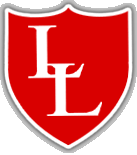                                       ‘Believe and Achieve’National Curriculum Subject ContentPupils should be taught:to create sketch books to record their observations and use them to review and revisit ideas 5to improve their mastery of art and design techniques, including drawing, painting and sculpture with a range of materials [for example, pencil, charcoal, paint, clay] 6about great artists, architects and designers in history. 7National Curriculum Subject ContentPupils should be taught:to create sketch books to record their observations and use them to review and revisit ideas 5to improve their mastery of art and design techniques, including drawing, painting and sculpture with a range of materials [for example, pencil, charcoal, paint, clay] 6about great artists, architects and designers in history. 7National Curriculum Subject ContentPupils should be taught:to create sketch books to record their observations and use them to review and revisit ideas 5to improve their mastery of art and design techniques, including drawing, painting and sculpture with a range of materials [for example, pencil, charcoal, paint, clay] 6about great artists, architects and designers in history. 7PaintingArtist Study: Dali3D models / clayArchitect Study: Zaha HadidDrawing / printing / collageDesigner Study: MackintoshSketch to communicate emotions and a sense of self with accuracy and imaginationUse a wide range of techniques in their work including reflectionsExplain why they have chosen specific painting techniques Sketch books contain detailed notes, and quotes explaining about itemsCompare their methods to those of others and keep notes in their sketch booksCombine graphics and text based research of commercial design, for example magazines etc., to influence the layout of their sketch books. Adapt and refine their work to reflect its meaning and purpose, keeping notes and annotations in their sketch booksSay what and who their work is influenced by Include technical aspects in their work based on the work of famous artists, designers or architectsSketch books contain detailed notes, and quotes explaining about itemsCompare their methods to those of others and keep notes in their sketch booksCombine graphics and text based research of commercial design, for example magazines etc., to influence the layout of their sketch books. Adapt and refine their work to reflect its meaning and purpose, keeping notes and annotations in their sketch booksCreate models on a range of scales using a range of materials and mediaCreate work which is open to interpretation by the audience Combine both visual and tactile elements in their work to create a range of effectsJustify the materials they have chosen Say what and who their work is influenced by Include technical aspects in their work based on the work of famous artists, designers or architectsSketch to communicate emotions and a sense of self with accuracy and imaginationExplain why they have combined different tools to create their drawingsExplain why they have chosen specific drawing techniquesOver print using different colours. Look at the methods they use and make decisions about the effectiveness of their printing methods Sketch books contain detailed notes, and quotes explaining about itemsCompare their methods to those of others and keep notes in their sketch booksCombine graphics and text based research of commercial design, for example magazines etc., to influence the layout of their sketch books. Adapt and refine their work to reflect its meaning and purpose, keeping notes and annotations in their sketch booksJustify the materials they have chosen Combine pattern, tone and shape when creating collageSay what and who their work is influenced by Include technical aspects in their work based on the work of famous artists, designers or architectsDrawingPaintingPrintingSketch books3D/textilesCollageUse of ITKnowledge